Sketchbook Check in ONE:				Name: ______________________________Research designers and/or artists on Instagram.  Create a page on your website entitled “sketchbook” or “Instagram” and post the following:  submit a list (with the link and screen capture) of Instagram 5 people that you feel “edits properly and is savvy enough to mix a little bit of their look with some their inspiration and some of their life.” Choose 2 of those 5 and complete the following:Screen capture their Instagram picture section and link their Instagram pageIn 2-3 sentences explain how their Instagram pictorial section is visually pleasing.  Describe what they have done visually to edit & post images that create a clean, professional layout.In 2-3 sentences explain how this person has been able to mix a little bit of their look with their inspiration and their personal life.  What specifically do you learn about this person based upon their Instagram feed?In 2-3 sentences, explain why you chose this person over the other 3 on your list.  What about this artist or designer drew you to their Instagram feed?Set up your own Instagram feed for ONLY this class and ensure that it is “public”.Create a link on your page to your feed & ALSO write it here ____________________________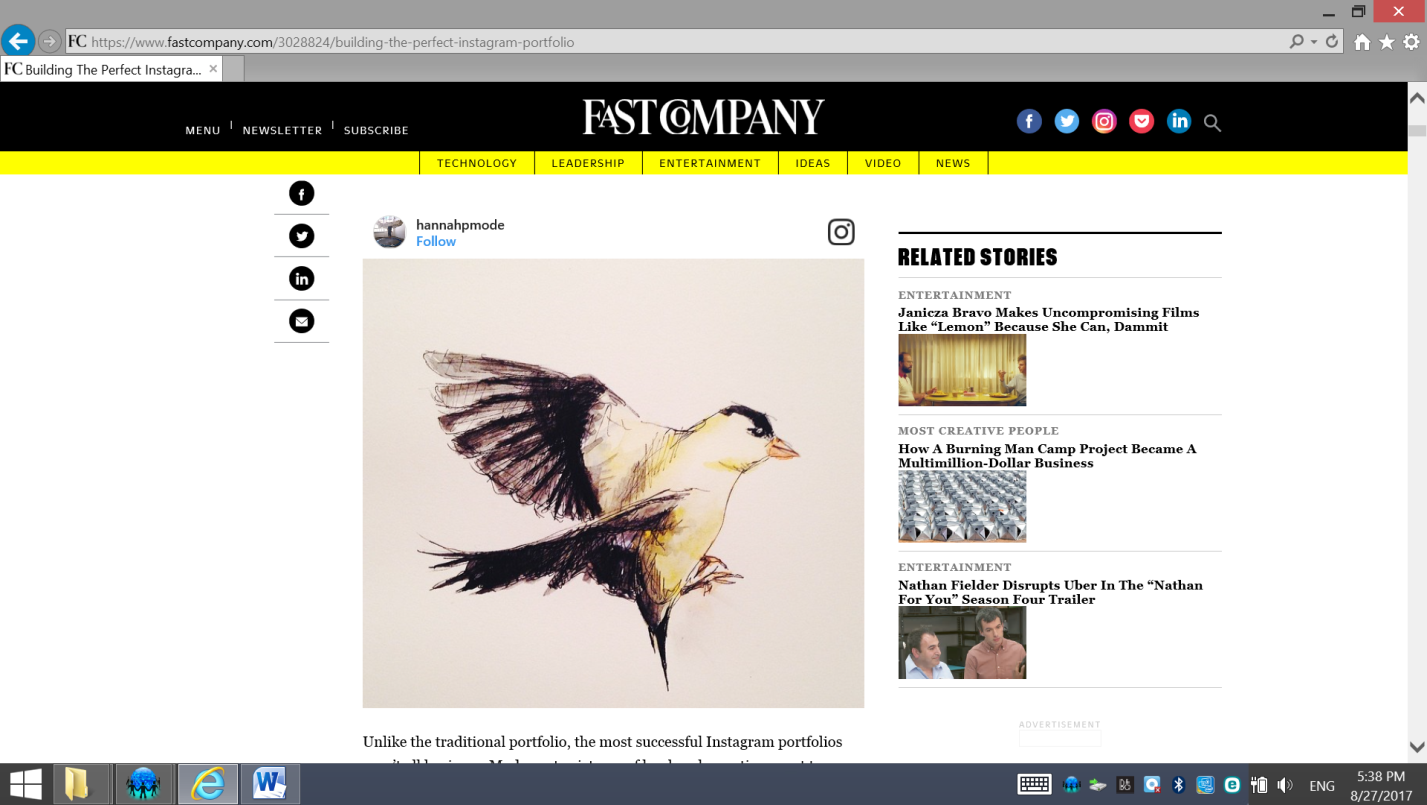 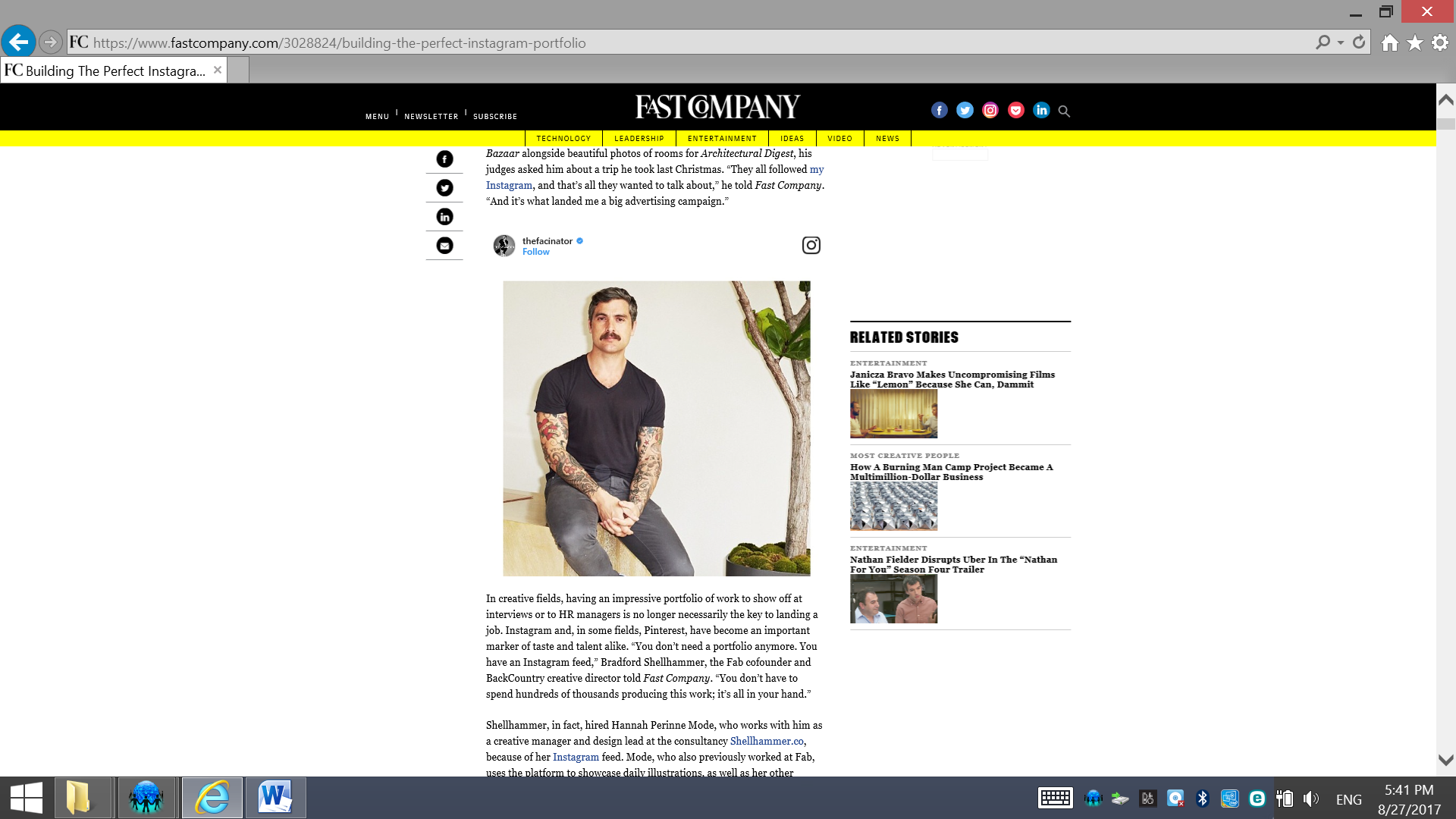 Hannapmode & thefacinator were both listed in the article above.Marking RubricFive artists/designers (links & colour images)		1	2	3	4	5Clear, thoughtful layout on your webpage			1	2	3	4	5Explanation of visually pleasing pictorial layout 		1	2	3	4	5Explanation of what you learn about them			1	2	3	4	5Explanation of why you chose them				1	2	3	4	5Have you set up a new Instagram feed ONLY for this class?	1	2	3	4	5Have you shared your handle with Ms. Cameron (on website)		1	2	3   	